ЗАЯВКА НА СЕРВИСНОЕ ОБСЛУЖИВАНИЕ  Развёрнутое описание неисправности, суть обращения и т.д.: ________________________________________________________________________________________________________________________________________________________________________________________________________________________________________________________________________________________________________________________________________________________________________________________________________________________________________________________________________________________________________________________________________________________________________________________________________________________________________________________________________  Подпись __________________ /_______________/ Дата: _________________ 202_ г.Все пункты обязательны к заполнению. Это позволит максимально оперативно обработать заявку.Данную форму можно скачать на официальном сайте компании по адресу: www.navcom.ru/service/Пожалуйста, приложите заполненную заявку к оборудованию, а также направьте на электронный адрес Вашему персональному менеджеру, либо на общий адрес компании info@navmarine.ru . При отсутствии заполненной заявки сервисное обслуживание не предоставляется!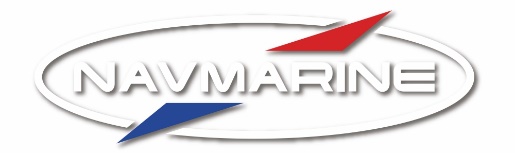 Контактная информация:Контактная информация:Контактная информация:Наименование компанииКонтактное лицоКонтактный телефонE-mailАдрес возврата оборудованияСпособ доставкиОборудование, нуждающееся в обслуживании:Оборудование, нуждающееся в обслуживании:Оборудование, нуждающееся в обслуживании:Оборудование, нуждающееся в обслуживании:Оборудование, нуждающееся в обслуживании:Оборудование, нуждающееся в обслуживании:Оборудование, нуждающееся в обслуживании:Оборудование, нуждающееся в обслуживании:Оборудование, нуждающееся в обслуживании:Наименование оборудованияНаименование оборудованияСерийный номерСерийный номерМарка/серийный номер антенны и/или блока питания(только для NavCom СРС-300)Марка/серийный номер антенны и/или блока питания(только для NavCom СРС-300)КомплектностьКомплектностьМесто покупкиМесто покупкиКомпания НавМаринДа:Нет:Дата покупкиДата покупкиДата ввода в эксплуатациюДата ввода в эксплуатациюУслуги, которые необходимо предоставить:Услуги, которые необходимо предоставить:Услуги, которые необходимо предоставить:Услуги, которые необходимо предоставить:Услуги, которые необходимо предоставить:Услуги, которые необходимо предоставить:Консультация технического специалистаКонсультация технического специалистаКонсультация технического специалистаКонсультация технического специалистаГарантийный ремонт оборудованияГарантийный ремонт оборудованияГарантийный ремонт оборудованияГарантийный ремонт оборудованияРемонт оборудования с истёкшим гарантийным срокомРемонт оборудования с истёкшим гарантийным срокомРемонт оборудования с истёкшим гарантийным срокомРемонт оборудования с истёкшим гарантийным срокомПрофилактическое обслуживание оборудованияПрофилактическое обслуживание оборудованияПрофилактическое обслуживание оборудованияПрофилактическое обслуживание оборудованияПриобретения запасных частей для самостоятельного ремонтаПриобретения запасных частей для самостоятельного ремонтаПриобретения запасных частей для самостоятельного ремонтаПриобретения запасных частей для самостоятельного ремонтаВыезд технического специалистаВыезд технического специалистаВыезд технического специалистаВыезд технического специалиста